Государственное бюджетное профессиональное образовательное учреждение Ленинградской области «Бегуницкий агротехнологический техникум»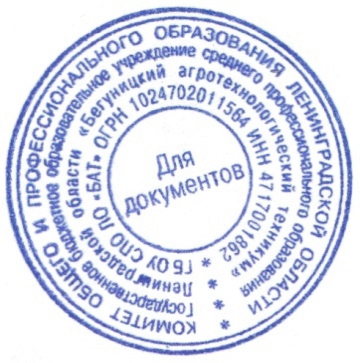 ОСНОВНАЯ ПРОФЕССИОНАЛЬНАЯ ОБРАЗОВАТЕЛЬНАЯ ПРОГРАММАУровень профессионального образованияСреднее профессиональное образованиеОбразовательная программаподготовки квалифицированных рабочих, служащихПрофессия: 15.01.05 Сварщик (ручной и частично механизированной сварки (наплавки)Форма обучения – очнаяКвалификации выпускника:Сварщик ручной дуговой сварки плавящимся покрытым электродом  Сварщик частично механизированной сварки плавлениемНормативный срок обучения: на базе основного общего образования  - 2 года 10 месяцевБегуницы, 2022 г.Программа подготовки квалифицированных рабочих, служащих составлена на основе Федерального государственного образовательного стандарта среднего профессионального образования по профессии 15.01.05 Сварщик (ручной и частично механизированной сварки (наплавки), утвержденного Приказом Министерства образования и науки РФ от 29 января 2016 г. N 50,  зарегистрировано в Минюсте РФ 24 февраля 2016 г.Организация-разработчик: ГБПОУ ЛО «Бегуницкий агротехнологический техникум»Автор составитель:Гвоздарев Д.А., методист ГБПОУ ЛО «Бегуницкий агротехнологический техникум»СОГЛАСОВАНО с работодателями (партнерами):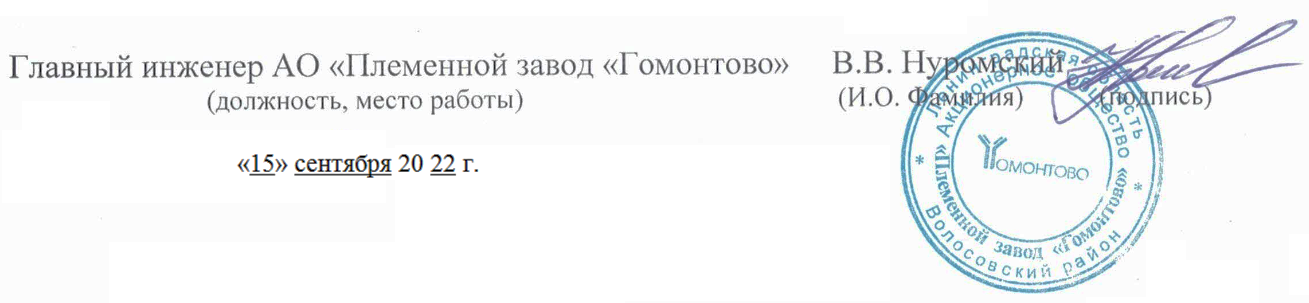 1. Пояснительная записка1.1. Общие положенияППКРС, реализуемая ГБПОУ ЛО «Бегуницкий агротехнологический техникум» по профессии 15.01.05 Сварщик (ручной и частично механизированной сварки (наплавки), представляет собой систему документов, разработанную и утвержденную с учетом требований рынка труда на основе Федерального государственного образовательного стандарта по соответствующей профессии среднего профессионального образования (ФГОС СПО). ППКРС регламентирует цели, ожидаемые результаты, содержание, условия и технологии реализации образовательного процесса, оценку качества подготовки выпускника по данной профессии и включает в себя: учебный план,  рабочие программы учебных дисциплин (модулей) и другие материалы, обеспечивающие качество подготовки обучающихся, а также программы учебной и производственной практик, календарный учебный график и методические материалы, обеспечивающие реализацию соответствующей образовательной технологии.Получение СПО на базе основного общего образования осуществляется с одновременным получением среднего общего образования в пределах ППССЗ, поэтому ППКРС разработана  на основе требований федеральных государственных образовательных стандартов среднего общего и среднего профессионального образования с учетом получаемой профессии СПО 15.01.05 Сварщик (ручной и частично механизированной сварки (наплавки).Общеобразовательный цикл является частью основной образовательной программы (ОПОП) среднего профессионального образования (СПО) по профессии 15.01.05 Сварщик (ручной и частично механизированной сварки (наплавки) для реализации федерального государственного образовательного стандарта среднего общего образования в пределах ППКРС, в том числе с учетом получаемой профессии СПО.1.2 Нормативные документы для разработки ППКРС Нормативную правовую базу разработки ППКРС среднего профессионального образования составляют:Федеральный закон от 29 декабря 2012 года №273-ФЗ «Об образовании в Российской Федерации»;Федеральный государственный образовательный стандарт среднего профессионального образования по профессии 15.01.05 Сварщик (ручной и частично механизированной сварки (наплавки), утвержденного приказом Министерства образования и науки Российской Федерации № 50 от 29 января 2016 г.;Приказ Минобрнауки России от 17.05.2012 N 413 "Об утверждении федерального государственного образовательного стандарта среднего общего образования" (Зарегистрировано в Минюсте России 07.06.2012 N 24480);Приказ Минобрнауки России от 14.06.2013 N 464 "Об утверждении Порядка организации и осуществления образовательной деятельности по образовательным программам среднего профессионального образования" (Зарегистрировано в Минюсте России 30.07.2013 N 29200);Приказ Минобрнауки России от 16 августа 2013 г. № 968 «Об утверждении Порядка проведения государственной итоговой аттестации по образовательным программам среднего профессионального образования» (зарегистрирован Министерством юстиции Российской Федерации 1 ноября 2013 г., регистрационный № 30306);Приказ Минобрнауки России от 18 апреля 2013 г. № 291 «Об утверждении Положения о практике обучающихся, осваивающих основные профессиональные образовательные программы среднего профессионального образования» (зарегистрирован Министерством юстиции Российской Федерации 14 июня 2013 г., регистрационный № 28785);Приказ Минобрнауки России от 25.10.2013 N 1186 (ред. от 31.08.2016) "Об утверждении Порядка заполнения, учета и выдачи дипломов о среднем профессиональном образовании и их дубликатов" (Зарегистрировано в Минюсте России 29.11.2013 N 30507);Приказ Минобрнауки России от 23.08.2017 N 816 "Об утверждении Порядка применения организациями, осуществляющими образовательную деятельность, электронного обучения, дистанционных образовательных технологий при реализации образовательных программ" (Зарегистрировано в Минюсте России 18.09.2017 N 48226);Приказ Министра обороны РФ N 96, Минобрнауки РФ N 134 от 24.02.2010 г. "Об утверждении Инструкции об организации обучения граждан Российской Федерации начальным знаниям в области обороны и их подготовки по основам военной службы в образовательных учреждениях среднего (полного) общего образования, образовательных учреждениях начального профессионального и среднего профессионального образования и учебных пунктах" (Зарегистрировано в Минюсте РФ 12.04.2010 N 16866);Постановление Правительства РФ от 31 декабря 1999 г. N 1441 "Об утверждении Положения о подготовке граждан Российской Федерации к военной службе";Приказ Министерства образования и науки РФ от 26 декабря 2013 г. N 1408 "Об утверждении примерных программ профессионального обучения водителей транспортных средств соответствующих категорий и подкатегорий";Приказ Минтруда России от 28.11.2013 N 701н (ред. от 10.01.2017) "Об утверждении профессионального стандарта "Сварщик" (Зарегистрировано в Минюсте России 13.02.2014 N 31301);Письмо Минобрнауки России от 17.03.2015 N 06-259 "О направлении доработанных рекомендаций по организации получения среднего общего образования в пределах освоения образовательных программ среднего профессионального образования на базе основного общего образования с учетом требований федеральных государственных образовательных стандартов и получаемой профессии или специальности среднего профессионального образования";Локальные нормативные акты ГБПОУ ЛО «Бегуницкий агротехнологический техникум»;Устав ГБПОУ ЛО «Бегуницкий агротехнологический техникум».1.3. Общая характеристика 1.3.1. Цель ППКРС среднего профессионального образования 15.01.05 Сварщик (ручной и частично механизированной сварки (наплавки). Развитие у обучающихся личностных качеств, а также формирование общекультурных и профессиональных компетенций в соответствии с требованиями ФГОС СПО по данной профессии.Целями реализации общеобразовательного цикла являются:становление и развитие личности обучающегося в ее самобытности и уникальности, осознание собственной индивидуальности, появление жизненных планов, готовность к самоопределению;достижение выпускниками планируемых результатов: компетенций и компетентностей, определяемых личностными, семейными, общественными, государственными потребностями и возможностями обучающегося, индивидуальной образовательной траекторией его развития и состоянием здоровья.Достижение поставленных целей при разработке и реализации общеобразовательного цикла предусматривает решение следующих основных задач:формирование российской гражданской идентичности обучающихся;сохранение и развитие культурного разнообразия и языкового наследия многонационального народа Российской Федерации, реализация права на изучение родного языка, овладение духовными ценностями и культурой многонационального народа России;обеспечение равных возможностей получения качественного среднего общего образования;обеспечение достижения обучающимися образовательных результатов в соответствии с требованиями, установленными Федеральным государственным образовательным стандартом среднего общего образования;обеспечение реализации бесплатного образования на уровне среднего общего образования в объеме общеобразовательного цикла основной образовательной программы, предусматривающей изучение обязательных учебных предметов, входящих в учебный план (учебных предметов по выбору из обязательных предметных областей, дополнительных учебных предметов, курсов по выбору и общих для включения во все учебные планы учебных предметов, в том числе на углубленном уровне), а также внеурочную деятельность;установление требований к воспитанию и социализации обучающихся, их самоидентификации посредством личностно и общественно значимой деятельности, социального и гражданского становления, осознанного выбора профессии, понимание значения профессиональной деятельности для человека и общества;обеспечение преемственности основных образовательных программ начального общего, основного общего, среднего общего, профессионального образования;развитие государственно-общественного управления в образовании;формирование основ оценки результатов освоения обучающимися основной образовательной программы, деятельности педагогических работников, организаций, осуществляющих образовательную деятельность;создание условий для развития и самореализации обучающихся, для формирования здорового, безопасного и экологически целесообразного образа жизни обучающихся.Цели и задачи реализации обязательной и вариативной части учебных циклов ППКРСЦелями реализации обязательной и вариативной части учебных циклов являются:всестороннее развитие и социализация личности, сохранение здоровья обучающихся;достижение выпускниками планируемых результатов: обладание общими и профессиональными компетенциями и его способностью применять знания, умения, практический опыт и личные качества в соответствии с видом профессиональной деятельности.  Достижение поставленных целей при реализации обязательной и вариативной части учебных циклов предусматривает решение следующих основных задач:обеспечение развитие воспитательного компонента образовательного процесса, включая развитие студенческого самоуправления, участие обучающихся в работе творческих коллективов общественных организаций, спортивных и творческих клубов;использование в образовательном процессе активных и интерактивных форм проведения занятий (компьютерных симуляций, деловых и ролевых игр, разбора конкретных ситуаций, психологических и иных тренингов, групповых дискуссий) в сочетании с внеаудиторной работой для формирования и развития общих и профессиональных компетенций обучающихся.Принципы и подходы к формированию общеобразовательного циклаМетодологической основой ФГОС СОО является системно-деятельностный подход, который предполагает:формирование готовности обучающихся к саморазвитию и непрерывному образованию;проектирование и конструирование развивающей образовательной среды организации, осуществляющей образовательную деятельность;активную учебно-познавательную деятельность обучающихся;построение образовательной деятельности с учетом индивидуальных, возрастных, психологических, физиологических особенностей и здоровья обучающихся.Принципы и подходы к формированию обязательной и вариативной части учебных циклов ППКРСМетодологической основой ФГОС СПО является компетентностный подход, который предполагает:акцент внимания на результате образования, причем в качестве результата рассматривается не сумма усвоенной информации, а способность человека действовать в различных проблемных ситуациях.Основная профессиональная образовательная программа формируется в соответствии с требованиями ФГОС СОО, ФГОС СПО и с учетом индивидуальных особенностей, потребностей и запросов обучающихся и их родителей (законных представителей) при получении среднего профессионального образования, включая образовательные потребности обучающихся с ограниченными возможностями здоровья и инвалидов.Основная образовательная программа среднего профессионального образования разработана на основе ФГОС СОО, Конституции Российской Федерации, Конвенции ООН о правах ребенка, учитывает региональные, национальные и этнокультурные потребности народов Российской Федерации, обеспечивает достижение обучающимися образовательных результатов в соответствии с требованиями, установленными ФГОС СОО, ФГОС СПО, определяет цели, задачи, планируемые результаты, содержание и организацию образовательной деятельности на уровне среднего общего образования и реализуется образовательной организацией через урочную и внеурочную деятельность с соблюдением требований государственных санитарно-эпидемиологических правил и нормативов, а на уровне среднего профессионального образования.В целях обеспечения формирования обучающимися индивидуальной основной образовательной программы предусматриваются внеурочная деятельность, которая реализуется в форме индивидуального проекта, а также: выбора предмета в общеобразовательном цикле;выбор тематики курсовых и выпускных квалификационных работ;выбор формы проведения аудиторных и внеаудиторных занятий с учетом своих возможностей и способностей; выбор формы самостоятельной работы; при изучении учебной дисциплины/предмета могут использовать любой доступный материал, в том числе, выходящий за пределы программ и учебных пособий; оценивают содержание, качество и организацию образовательного процесса, в том числе через он-лайн анкетирование, выступления на заседаниях Студенческого совета техникума, письменные обращения к администрации техникума.Организация образовательной деятельности по общеобразовательному циклу основной образовательной программы среднего профессионального образования основана на дифференциации содержания с учетом образовательных потребностей и интересов обучающихся, обеспечивающих изучение учебных предметов из всех предметных областей основной образовательной программы среднего общего образования на базовом или углубленном уровнях с учетом технологического профиля, выбранного с учетом получаемой специальности.Организация образовательной деятельности по обязательной части ППКРС по учебным циклам составляет около 80 процентов от общего объема времени, отведенного на их освоение. Вариативная часть (около 20 процентов) дает возможность расширения и (или) углубления подготовки, определяемой содержанием обязательной части, получения дополнительных компетенций, умений и знаний, необходимых для обеспечения конкурентоспособности выпускника в соответствии с запросами регионального рынка труда и возможностями продолжения образования.Планируемые результаты освоения общеобразовательного цикла.1) личностные, включающие готовность и способность обучающихся к саморазвитию и личностному самоопределению, сформированность их мотивации к обучению и целенаправленной познавательной деятельности, системы значимых социальных и межличностных отношений, ценностно-смысловых установок, отражающих личностные и гражданские позиции в деятельности, антикоррупционное мировоззрение, правосознание, экологическую культуру, способность ставить цели и строить жизненные планы, способность к осознанию российской гражданской идентичности в поликультурном социуме;2) метапредметные, включающие освоенные обучающимися межпредметные понятия и универсальные учебные действия (регулятивные, познавательные, коммуникативные), способность их использования в познавательной и социальной практике, самостоятельность в планировании и осуществлении учебной деятельности и организации учебного сотрудничества с педагогами и сверстниками, способность к построению индивидуальной образовательной траектории, владение навыками учебно-исследовательской, проектной и социальной деятельности;3) предметные, включающим освоенные обучающимися в ходе изучения учебного предмета умения, специфические для данной предметной области, виды деятельности по получению нового знания в рамках учебного предмета, его преобразованию и применению в учебных, учебно-проектных и социально-проектных ситуациях, формирование научного типа мышления, владение научной терминологией, ключевыми понятиями, методами и приемами.Личностные результаты освоения общеобразовательного цикла в ОПОП СПО должны отражать:российскую гражданскую идентичность, патриотизм, уважение к своему народу, чувства ответственности перед Родиной, гордости за свой край, свою Родину, прошлое и настоящее многонационального народа России, уважение государственных символов (герб, флаг, гимн);гражданскую позицию как активного и ответственного члена российского общества, осознающего свои конституционные права и обязанности, уважающего закон и правопорядок, обладающего чувством собственного достоинства, осознанно принимающего традиционные национальные и общечеловеческие гуманистические и демократические ценности;готовность к служению Отечеству, его защите;сформированность мировоззрения, соответствующего современному уровню развития науки и общественной практики, основанного на диалоге культур, а также различных форм общественного сознания, осознание своего места в поликультурном мире;сформированность основ саморазвития и самовоспитания в соответствии с общечеловеческими ценностями и идеалами гражданского общества; готовность и способность к самостоятельной, творческой и ответственной деятельноститолерантное сознание и поведение в поликультурном мире, готовность и способность вести диалог с другими людьми, достигать в нем взаимопонимания, находить общие цели и сотрудничать для их достижения, способность противостоять идеологии экстремизма, национализма, ксенофобии, дискриминации по социальным, религиозным, расовым, национальным признакам и другим негативным социальным явлениям;навыки сотрудничества со сверстниками, детьми младшего возраста, взрослыми в образовательной, общественно полезной, учебно-исследовательской, проектной и других видах деятельности;нравственное сознание и поведение на основе усвоения общечеловеческих ценностей;готовность и способность к образованию, в том числе самообразованию, на протяжении всей жизни; сознательное отношение к непрерывному образованию как условию успешной профессиональной и общественной деятельности;эстетическое отношение к миру, включая эстетику быта, научного и технического творчества, спорта, общественных отношений;принятие и реализацию ценностей здорового и безопасного образа жизни, потребности в физическом самосовершенствовании, занятиях спортивно-оздоровительной деятельностью, неприятие вредных привычек: курения, употребления алкоголя, наркотиков;бережное, ответственное и компетентное отношение к физическому и психологическому здоровью, как собственному, так и других людей, умение оказывать первую помощь;осознанный выбор будущей профессии и возможностей реализации собственных жизненных планов; отношение к профессиональной деятельности как возможности участия в решении личных, общественных, государственных, общенациональных проблем;сформированность экологического мышления, понимания влияния социально-экономических процессов на состояние природной и социальной среды; приобретение опыта эколого-направленной деятельности;ответственное отношение к созданию семьи на основе осознанного принятия ценностей семейной жизни.Метапредметные результаты освоения общеобразовательного цикла в ОПОП СПО должны отражать:умение самостоятельно определять цели деятельности и составлять планы деятельности; самостоятельно осуществлять, контролировать и корректировать деятельность; использовать все возможные ресурсы для достижения поставленных целей и реализации планов деятельности; выбирать успешные стратегии в различных ситуациях;умение продуктивно общаться и взаимодействовать в процессе совместной деятельности, учитывать позиции других участников деятельности, эффективно разрешать конфликты;владение навыками познавательной, учебно-исследовательской и проектной деятельности, навыками разрешения проблем; способность и готовность к самостоятельному поиску методов решения практических задач, применению различных методов познания;готовность и способность к самостоятельной информационно-познавательной деятельности, владение навыками получения необходимой информации из словарей разных типов, умение ориентироваться в различных источниках информации, критически оценивать и интерпретировать информацию, получаемую из различных источников;умение использовать средства информационных и коммуникационных технологий (далее - ИКТ) в решении когнитивных, коммуникативных и организационных задач с соблюдением требований эргономики, техники безопасности, гигиены, ресурсосбережения, правовых и этических норм, норм информационной безопасности;умение определять назначение и функции различных социальных институтов;умение самостоятельно оценивать и принимать решения, определяющие стратегию поведения, с учетом гражданских и нравственных ценностей;владение языковыми средствами - умение ясно, логично и точно излагать свою точку зрения, использовать адекватные языковые средства;владение навыками познавательной рефлексии как осознания совершаемых действий и мыслительных процессов, их результатов и оснований, границ своего знания и незнания, новых познавательных задач и средств их достижения.Предметные результаты освоения общеобразовательного цикла устанавливаются для учебных предметов на базовом и углубленном уровнях.Предметные результаты для учебных предметов на базовом уровне ориентированы на обеспечение преимущественно общеобразовательной и общекультурной подготовки.Предметные результаты для учебных предметов на углубленном уровне ориентированы преимущественно на подготовку к последующему профессиональному образованию, развитие индивидуальных способностей обучающихся путем более глубокого, чем это предусматривается базовым курсом, освоением основ наук, систематических знаний и способов действий, присущих данному учебному предмету.1.3.2.Срок освоения ППКРС  Нормативные сроки освоения основной профессиональной образовательной программы среднего профессионального образования базовой подготовки при очной форме получения образования и присваиваемая квалификация:Сроки получения СПО по ППКРС независимо от применяемых образовательных технологий увеличиваются: для инвалидов и лиц с ограниченными возможностями здоровья - не более чем на 6 месяцев.1.3.3. Трудоемкость ППКРС.Срок получения среднего профессионального образования по ППКРС в очной форме обучения на базе основного общего образования составляет 147 недель, в том числе:1.4 Требования к абитуриентуПорядок приема в техникум регламентируется «Правилами приема на обучение по образовательным программам среднего профессионального образования», разработанными ГБПОУ ЛО «Бегуницкий агротехнологический техникум» в соответствии с порядком приема, установленным Министерством просвещения Российской Федерации.2. Характеристика профессиональной деятельности выпускника ППКРС 2.1. Область профессиональной деятельности выпускников: изготовление, реконструкция, монтаж, ремонт и строительство конструкций различного назначения с применением ручной и частично механизированной сварки (наплавки) во всех пространственных положениях сварного шва.2.2. Объектами профессиональной деятельности выпускников являются:технологические процессы сборки, ручной и частично механизированной сварки (наплавки) конструкций;сварочное оборудование и источники питания, сборочно-сварочные приспособления;детали, узлы и конструкции из углеродистых и конструкционных сталей и из цветных металлов и сплавов;конструкторская, техническая, технологическая и нормативная документация.2.3. Обучающийся по профессии 15.01.05 Сварщик (ручной и частично механизированной сварки (наплавки) готовится к следующим видам деятельности:2.3.1. Проведение подготовительных, сборочных операций перед сваркой, зачистка и контроль сварных швов после сварки;2.3.2. Ручная дуговая сварка (наплавка, резка) плавящимся покрытым электродом;2.3.3. Частично механизированная сварка (наплавка) плавлением;3. Требования к результатам освоения программы подготовки квалифицированных рабочих, служащих3. Компетенции выпускника ППКРС3.1. Выпускник, освоивший ППКРС, должен обладать общими компетенциями, включающими в себя способность:3.2. Выпускник, освоивший ППКРС, должен обладать профессиональными компетенциями, соответствующими видам деятельности:4. Оценка качества освоения обучающимися ППКРСВ соответствии с ФГОС СПО по профессии 15.01.05 Сварщик (ручной и частично механизированной сварки (наплавки) оценка качества освоения обучающимися ППКРС включает текущий контроль (аттестация) успеваемости, промежуточную аттестацию и итоговую государственную аттестацию обучающихся.Оценка качества подготовки обучающихся и выпускников осуществляется в двух основных направлениях:оценка уровня освоения компетенций;оценка уровня овладения компетенциями.Для юношей предусматривается оценка результатов освоения основ военной службы.Оценка качества освоения ОПОП СПО осуществляется в соответствии с Положением о формах, периодичности и порядке проведения текущего контроля успеваемости и промежуточной аттестации в ГБПОУ ЛО «Бегуницкий агротехнологический техникум» и включает текущий контроль успеваемости, промежуточную и государственную итоговую аттестации обучающихся. 4.1 Текущий контроль успеваемости и промежуточная аттестация.Формами текущего контроля персональных достижений обучающихся и оценки качества их подготовки по учебным дисциплинам являются контрольные задания, курсовые работы, рефераты, тесты. Промежуточная аттестация включает экзамены, зачеты, дифференцированные зачеты, по междисциплинарным курсам - экзамены, по профессиональным модулям - экзамены квалификационные.Конкретные формы и процедуры текущего и промежуточного контроля знаний по каждой дисциплине разрабатываются преподавателями и доводятся до сведения обучающихся в течение первых двух месяцев обучения. Для аттестации обучающихся на соответствие их персональных достижений по этапным требованиям ППКРС по профессии создаются и утверждаются фонды оценочных средств для проведения контроля успеваемости и промежуточной аттестации и позволяющие оценить знания, умения и освоенные компетенции. Эти фонды включают контрольные вопросы и типовые задания для практических занятий,  контрольных работ, зачетов и экзаменов, тесты; примерную тематику курсовых работ и рефератов.Порядок проведения промежуточной аттестации регламентируется Законом "Об образовании в Российской Федерации" (статья 58) и локальным нормативным актом образовательной организации.4.2. Государственная итоговая аттестация выпускников.Целью государственной итоговой аттестации является установление уровня подготовки выпускников к выполнению профессиональных задач, установленных ФГОС СПО, и соответствия их подготовки компетенциям. Государственная итоговая аттестация выпускника образовательного учреждения среднего профессионального образования является обязательной и осуществляется после освоения ППКРС по профессии 15.01.05 Сварщик (ручной и частично механизированной сварки (наплавки) в полном объеме.Лицам успешно прошедшим  государственную итоговую аттестацию, выдается документ об образовании государственного образца, подтверждающий получение среднего профессионального образования (диплом о среднем профессиональном образовании).Государственная итоговая аттестация включает в себя защиту выпускной квалификационной работы в форме выпускной практической квалификационной работы и письменной экзаменационной работы. Обязательное требование – соответствие тематики выпускной квалификационной работы содержанию одного или нескольких профессиональных модулей. Государственный экзамен не предусмотрен.Выпускники, при успешном прохождении государственной итоговой аттестации, получают документ государственного образца о среднем профессиональном образовании. 4.3. Требования к выпускным квалификационным работам.Выпускная квалификационная работа должна представлять собой самостоятельно выполненную и логически завершенную письменную работу, которая должна отвечать установленным учебным заведением требованиям к содержанию, объему и структуре выпускной квалификационной работы.При выполнении квалификационной работы обучающийся должен показать свою способность и умение, опираясь на полученные знания, умения и сформированные общие и профессиональные компетенции, самостоятельно решать на современном уровне задачи своей профессиональной деятельности, профессионально излагать информацию, аргументировать и защищать свою точку зрения. Защита ВКР перед Государственной экзаменационной комиссией осуществляется в соответствии с Положением о выпускных квалификационных работах по программам среднего профессионального образования.Для подготовки ВКР обучающемуся (нескольким обучающимся, выполняющим выпускную квалификационную работу совместно) назначаются из числа педагогических работников техникума или ведущих специалистов производственных предприятий соответствующего профиля руководитель ВКР и, при необходимости, консультант (консультанты) по подготовке ВКР.Тематика ВКР утверждается на заседании предметной (цикловой) комиссии. Обязательное требование соответствие тематики выпускной квалификационной работы содержанию одного или нескольких профессиональных модулей. Для экспертизы выпускной квалификационной работы привлекаются внешние рецензенты.Защита выпускной квалификационной работы проводится публично на заседании государственной экзаменационной комиссии.5. Документы, регламентирующие содержание и организацию образовательного процесса при реализации ППКРС В соответствии с ФГОС СПО по профессии 15.01.05 Сварщик (ручной и частично механизированной сварки (наплавки) содержание и организация образовательного процесса при реализации данной ППКРС регламентируется учебным планом профессии; рабочими программами учебных дисциплин (модулей); материалами, обеспечивающими качество подготовки и воспитания обучающихся; программами учебных и производственных практик; годовым календарным учебным графиком, а также методическими материалами, обеспечивающими реализацию соответствующих образовательных технологий:5.1. Календарный учебный график.Календарный учебный график является самостоятельным документом, входящим в ППКРС по профессии 15.01.05 Сварщик (ручной и частично механизированной сварки (наплавки). Календарный учебный график устанавливает последовательность и продолжительность теоретического обучения, промежуточной аттестации, практик, государственной (итоговой) аттестации, каникул. Структура календарного учебного графика разработана в соответствии с требованиями ФГОС СПО по профессии 15.01.05 Сварщик (ручной и частично механизированной сварки (наплавки).Календарный учебный график представлен в Приложении.5.2. Учебный план подготовки 15.01.05 Сварщик (ручной и частично механизированной сварки (наплавки).Учебный план регламентирует порядок реализации ППКРС, в том числе с реализацией федерального государственного образовательного стандарта среднего (полного) общего образования в пределах образовательных программ СПО с учетом профиля получаемого профессионального образования.Учебный план определяет качественные и количественные характеристики ППКРС по профессии:объемные параметры учебной нагрузки в целом, по годам обучения и по семестрам;последовательность изучения учебных дисциплин, освоения профессиональных модулей (далее – ПМ) в целом (в том числе последовательность изучения входящих в их состав МДК и прохождения учебных и производственных практик);виды учебных занятий;распределение по годам обучения, семестрам различных форм промежуточной аттестации по профессиональным модулям (и элементам в их составе), учебным дисциплинам;формы государственной (итоговой) аттестации, их распределение по семестрам, объемы времени, отведенные на подготовку и защиту выпускной квалификационной работы в рамках государственной (итоговой) аттестации.Учебный план представлен в приложении.5.3. Рабочие программы дисциплин (профессиональных модулей) и практик.Рабочие программы учебных дисциплин, междисциплинарных курсов, профессиональных модулей составляются с учетом формирования необходимых компетенций. Рабочие программы и аннотации к рабочим программам учебных дисциплин, междисциплинарных курсов и профессиональных модулей прилагаются к данной ППКРС.В рабочих программах четко сформулированы требования к результатам освоения: компетенциям, приобретаемому опыту, знаниям и умениям.В соответствии с ФГОС СПО по профессии 15.01.05 Сварщик (ручной и частично механизированной сварки (наплавки) практика является обязательным разделом ППКРС. Она представляет собой вид учебных занятий, обеспечивающих практико - ориентированную подготовку обучающихся. При реализации ППКРС предусматриваются следующие виды практик: учебная и производственная. Учебная практика и производственная практика проводятся образовательным учреждением при освоении обучающимися профессиональных компетенций в рамках профессиональных модулей и реализовываются концентрированно в несколько периодов или рассредоточено. Производственная практика проводится в организациях, направление деятельности которых соответствует профилю подготовки обучающихся. Аттестация по итогам производственной практики проводится с учетом (или на основании) результатов, подтвержденных документами соответствующих организаций. Практика закрепляет компетенции, приобретаемые обучающимися в результате освоения теоретических курсов, помогает приобрести практический опыт выполнения профессиональных заданий, продолжает формировать общие компетенции обучающихся. Аннотации рабочих программ учебных и производственных практик и рабочие программы представлены в приложении к ППКРС.6. Требования к структуре программы подготовки квалифицированных рабочих, служащихППКРС на базе основного общего образования предусматривает изучение следующих учебных циклов: общеобразовательный, общепрофессиональный, профессиональный и разделов: физическая культура, учебная практика, производственная практика, государственная итоговая аттестация.Обязательная часть ППКРС составляет около 80 процентов от общего объема времени, отведенного на ее освоение. Вариативная часть (около 20 процентов) дает возможность расширения и углубления подготовки, определяемой содержанием обязательной части.Структура ППКРС* - дисциплины, изучаемые на углубленном уровне с учетом технического профиля** - выполняется студентами самостоятельно7. Систем условий реализации ППКРСРеализация ППКРС осуществляется образовательной организацией на государственном языке Российской Федерации.7.1. Кадровые условия реализации основной образовательной программыРеализация ППКРС обеспечивается педагогическими кадрами, имеющими образование, соответствующее профилю преподаваемой дисциплины (модуля). Опыт деятельности в организациях соответствующей профессиональной сферы является обязательным для преподавателей, отвечающих за освоение обучающимися профессионального цикла. Опыт деятельности в организациях соответствующей профессиональной сферы является обязательным для преподавателей, отвечающих за освоение обучающимся профессионального учебного цикла. Преподаватели получают дополнительное профессиональное образование по программам повышения квалификации, в том числе в форме стажировки в профильных организациях не реже 1 раза в 3 года.Педагогические работники проходят аттестацию в соответствии с Порядком проведения аттестации педагогических работников, утверждённым приказом Министерства образования и науки Российской Федерации № 276 от 07.04.2014 г.С целью обеспечения соответствующего применяемым технологиям уровня подготовки педагогических, научных, учебно-вспомогательных, административно-хозяйственных работников в техникуме организовано обучение работников организации по дополнительным профессиональным программам.Таблица кадрового обеспечения реализации основной образовательной программы среднего профессионального образования представлена в приложении.7.2. Финансовые условия реализации основной образовательной программыНормативные затраты на оказание государственных (муниципальных) услуг в сфере образования определяются в расчете на одного обучающегося с учетом формы обучения, типа образовательной организации, сетевой формы реализации образовательных программ, образовательных технологий, специальных условий получения образования обучающимися с ограниченными возможностями здоровья, обеспечения дополнительного профессионального образования педагогическим работникам, обеспечения безопасных условий обучения и воспитания, охраны здоровья обучающихся, а также с учетом иных предусмотренных Федеральным законом от 29 декабря 2012 г. N 273-ФЗ "Об образовании в Российской Федерации" (далее - Федеральный закон N 273-ФЗ) особенностей организации и осуществления образовательных услуг (для различных категорий обучающихся), за исключением образовательной деятельности, осуществляемой в соответствии с образовательными стандартами.Нормативные затраты на оказание государственных (муниципальных) услуг по реализации образовательной программы определяются в расчете на человеко-час с учетом форм обучения, федеральных государственных требований (при их наличии), типа образовательной организации, сетевой формы реализации образовательных программ, образовательных технологий, специальных условий получения образования обучающимися с ограниченными возможностями здоровья, обеспечения дополнительного профессионального образования педагогическим работникам, обеспечения безопасных условий обучения и воспитания, охраны здоровья обучающихся, а также с учетом иных предусмотренных Федеральным законом N 273-ФЗ особенностей организации и осуществления образовательных услуг (для различных категорий обучающихся).При определении нормативных затрат на оказание государственных услуг по реализации образовательных программ среднего профессионального образования в очной форме профессиональными образовательными организациями, осуществляющими оказание государственных услуг в сфере образования за счет бюджетных ассигнований федерального бюджета, учитываются затраты на организацию культурно-массовой, физкультурной и спортивной, оздоровительной работы с обучающимися исходя из месячного размера стипендиального фонда по образовательным программам среднего профессионального образования.Затраты на организацию культурно-массовой, физкультурной и спортивной, оздоровительной работы со студентами включаются в нормативные затраты на оказание государственных (муниципальных) услуг по реализации образовательных программ среднего профессионального образования в очной форме профессиональными образовательными организациями, осуществляющими оказание государственных услуг в сфере образования за счет бюджетных ассигнований бюджетов субъектов Российской Федерации и местных бюджетов, в размере, определяемом высшим органом исполнительной власти субъекта Российской Федерации или местной администрацией соответственно.7.3. Материально-технические условия реализации основной образовательной программыТехникум располагает материально-технической базой, обеспечивающей проведение всех видов лабораторных работ и практических занятий, дисциплинарной, междисциплинарной и модульной подготовки, учебной практики, предусмотренных учебным планом. Материально-техническая база соответствует действующим санитарным и противопожарным нормам.Реализация ППКРС обеспечивает:выполнение обучающимися лабораторных работ и практических занятий, включая как обязательный компонент практические занятия с использованием персональных компьютеров;освоение обучающимися профессиональных модулей в условиях созданной соответствующей образовательной среды в образовательном учреждении или в организациях в зависимости от специфики вида профессиональной деятельности.    Соблюдение: санитарно-гигиенических норм образовательной деятельности (требования к водоснабжению, канализации, освещению, воздушно-тепловому режиму, размещению и архитектурным особенностям здания организации, осуществляющей образовательную деятельность, его территории, отдельным помещениям, средствам обучения, учебному оборудованию);требований к санитарно-бытовым условиям (оборудование гардеробов, санузлов, мест личной гигиены);требований к социально-бытовым условиям (оборудование в учебных кабинетах и лабораториях рабочих мест учителя и каждого обучающегося; учительской с рабочей зоной и местами для отдыха; комнат психологической разгрузки; административных кабинетов (помещений); помещений для питания обучающихся, хранения и приготовления пищи, а также, при необходимости, транспортное обеспечение обслуживания обучающихся);строительных норм и правил;требований пожарной безопасности и электробезопасности;требований охраны здоровья обучающихся и охраны труда работников организаций, осуществляющих образовательную деятельность;требований к транспортному обслуживанию обучающихся;требований к организации безопасной эксплуатации улично-дорожной сети и технических средств, организации дорожного движения в местах расположения общеобразовательных организаций;требований к организации безопасной эксплуатации спортивных сооружений, спортивного инвентаря и оборудования, используемого в общеобразовательных организациях;установленных сроков и необходимых объемов текущего и капитального ремонта;архитектурную доступность (возможность для беспрепятственного доступа обучающихся с ограниченными возможностями здоровья и инвалидов к объектам инфраструктуры организации, осуществляющей образовательную деятельность).Здание организации, осуществляющей образовательную деятельность, набор и размещение помещений для осуществления образовательной деятельности, активной деятельности, отдыха, питания и медицинского обслуживания обучающихся, их площадь, освещенность и воздушно-тепловой режим, расположение и размеры рабочих, учебных зон и зон для индивидуальных занятий соответствуют государственным санитарно-эпидемиологическим правилам и нормативам и обеспечивать возможность безопасной и комфортной организации всех видов урочной и внеурочной деятельности для всех участников образовательных отношений.Обеспечиваются необходимые для образовательной деятельности обучающихся (в том числе детей с ограниченными возможностями здоровья и детей-инвалидов, а также одаренных детей), административной и хозяйственной деятельности:учебные кабинеты с автоматизированными рабочими местами обучающихся и педагогических работников;помещения для занятий учебно-исследовательской и проектной деятельностью, моделированием и техническим творчеством (лаборатории и мастерские), а также другими учебными курсами и курсами внеурочной деятельности по выбору обучающихся;мастерские в соответствии с профилями обучения, обеспечивающие условия труда в соответствии с санитарно-эпидемиологическими требованиями к безопасности условий труда работников, не достигших 18-летнего возраста;информационно-библиотечные центры с рабочими зонами, оборудованными читальными залами и книгохранилищами, обеспечивающими сохранность книжного фонда;актовые, спортивные залы, спортивные сооружения (комплексы, залы, стадионы, спортивные площадки, тиры, оснащенные игровым, спортивным оборудованием и инвентарем);помещения для питания обучающихся, а также для хранения и приготовления пищи, обеспечивающие возможность организации качественного горячего питания, в том числе горячих завтраков, отвечающие санитарно-эпидемиологическим требованиям к организации питания обучающихся в общеобразовательных организациях и профессиональных образовательных организациях помещения медицинского назначения, отвечающие санитарно-эпидемиологическим требованиям к организациям, осуществляющим медицинскую деятельность;административные и иные помещения, оснащенные необходимым оборудованием, в том числе для организации учебной деятельности с детьми-инвалидами и детьми с ограниченными возможностями здоровья;гардеробы, санузлы, места личной гигиены;участок (территорию) с необходимым набором оборудованных зон;полные комплекты технического оснащения и оборудования, включая расходные материалы, обеспечивающие изучение учебных предметов, курсов и курсов внеурочной деятельности в соответствии с учебными планами и планами внеурочной деятельности;мебель, офисное оснащение и хозяйственный инвентарь.Материально-техническое оснащение образовательной деятельности обеспечивает возможность:реализации индивидуальных учебных планов обучающихся, осуществления самостоятельной познавательной деятельности обучающихся;включения обучающихся в проектную и учебно-исследовательскую деятельность, проведения наблюдений и экспериментов, в том числе с использованием учебного лабораторного оборудования цифрового (электронного) и традиционного измерения, виртуальных лабораторий, вещественных и виртуально-наглядных моделей и коллекций основных математических и естественнонаучных объектов и явлений;создания материальных и информационных объектов с использованием ручных инструментов и электроинструментов, применяемых в избранных для изучения распространенных технологиях;развития личного опыта применения универсальных учебных действий в экологически ориентированной социальной деятельности, экологического мышления и экологической культуры;проектирования и конструирования, в том числе моделей с цифровым управлением и обратной связью, с использованием конструкторов, управления объектами; программирования;наблюдения, наглядного представления и анализа данных; использования цифровых планов и карт, спутниковых изображений;физического развития, систематических занятий физической культурой и спортом, участия в физкультурно-спортивных и оздоровительных мероприятиях;занятий по изучению правил дорожного движения с использованием компьютерных технологий;размещения продуктов познавательной, учебно-исследовательской и проектной деятельности обучающихся в информационно-образовательной среде организации;проектирования и организации индивидуальной и групповой деятельности, организации своего времени с использованием ИКТ; планирование образовательной деятельности, фиксирования ее реализации в целом и на отдельных этапах; выявления и фиксирования динамики промежуточных и итоговых результатов;обеспечения доступа в библиотеке к информационным ресурсам Интернета, учебной и художественной литературе, коллекциям медиа-ресурсов на электронных носителях, к множительной технике для тиражирования учебных и методических тексто-графических и аудиовидеоматериалов, результатов творческой, научно-исследовательской и проектной деятельности обучающихся;проведения массовых мероприятий, собраний, представлений; досуга и общения обучающихся, группового просмотра кино- и видеоматериалов, организации сценической работы, театрализованных представлений, обеспеченных озвучиванием, освещением и мультимедийным сопровождением;работы сайта;организации качественного горячего питания, медицинского обслуживания и отдыха обучающихся и педагогических работников.Все указанные виды деятельности обеспечены расходными материалами.Техникум располагает материально-технической базой, обеспечивающей проведение всех видов лабораторных и практических занятий, дисциплинарной, междисциплинарной и модульной подготовки, учебной практики, предусмотренных учебным планом. Материально-техническая база соответствует действующим санитарным и противопожарным нормам. Техникум обеспечен необходимым комплектом лицензионного программного обеспечения.     Перечень кабинетов лабораторий и других помещенийКабинеты:технической графики;безопасности жизнедеятельности и охраны труда;теоретических основ сварки и резки металлов.Лаборатории:материаловедения;электротехники и сварочного оборудования;испытания материалов и контроля качества сварных соединений.Мастерские:слесарная;сварочная для сварки металлов;сварочная для сварки неметаллических материалов.Полигоны:сварочный.Спортивный комплекс:спортивный зал;открытый стадион широкого профиля с элементами полосы препятствий;Залы:библиотека, читальный зал с выходом в сеть Интернет;актовый зал.Перечень минимально необходимого набора инструментов:защитные очки для сварки;защитные очки для шлифовки;сварочная маска;защитные ботинки;средство защиты органов слуха;ручная шлифовальная машинка (болгарка) с защитным кожухом;металлическая щетка для шлифовальной машинки, подходящая ей по размеру;огнестойкая одежда;молоток для отделения шлака;зубило;разметчик;напильники;металлические щетки;молоток;универсальный шаблон сварщика; стальная линейка с метрической разметкой; прямоугольник;струбцины и приспособления для сборки под сварку;оборудование для ручной дуговой сварки плавящимся покрытым электродом, частично механизированной сварки плавлением и для ручной дуговой сварки неплавящимся электродом в защитном газе.Все инструменты и рабочая одежда должны соответствовать положениям техники безопасности и гигиены труда, установленным в Российской Федерации.Реализация ППКРС должна обеспечивать:выполнение обучающимися лабораторных работ и практических занятий, включая как обязательный компонент практические задания с использованием персональных компьютеров;освоение обучающимися профессиональных модулей в условиях созданной соответствующей образовательной среды в образовательной организации или в организациях в зависимости от специфики вида деятельности.Образовательная организация обеспечена необходимым комплектом лицензионного программного обеспечения.7.4. Учебно-методическое и информационное обеспечениеУчебно-методическое и информационное обеспечение реализации основной образовательной программы включает характеристики оснащения информационно-библиотечного центра, читального зала, учебных кабинетов и лабораторий, административных помещений, сервера техникума, сайта техникума, внутренней (локальной) сети, внешней (в том числе глобальной) сети и направлено на создание широкого, постоянного и устойчивого доступа для всех участников образовательных отношений к любой информации, связанной с реализацией основной образовательной программы, достижением планируемых результатов, организацией образовательной деятельности и условиями ее осуществления.ППКРС обеспечивается учебно-методической документацией по всем дисциплинам, междисциплинарным курсам и профессиональным модулям.Реализация ППКРС обеспечивается доступом каждого обучающегося к базам данных и библиотечным фондам, формируемым по полному перечню дисциплин (модулей). Во время самостоятельной подготовки обучающиеся обеспечены доступом к информационно-телекоммуникационной сети "Интернет". Каждый обучающийся обеспечен не менее чем одним учебным печатным и/или электронным изданием по каждой дисциплине профессионального учебного цикла и одним учебно-методическим печатным и/или электронным изданием по каждому междисциплинарному курсу (включая электронные базы периодических изданий).Библиотечный фонд укомплектован печатными и/или электронными изданиями основной и дополнительной учебной литературы по дисциплинам всех учебных циклов. Библиотечный фонд помимо учебной литературы включает официальные, справочно-библиографические и периодические издания.7.5. Использование образовательных технологийПри реализации компетентностного подхода в техникуме предусматривается использование в образовательном процессе активных и интерактивных форм проведения занятий (компьютерных симуляций, деловых и ролевых игр, разбора конкретных ситуаций, психологических и иных тренингов, групповых дискуссий) в сочетании с внеаудиторной работой для формирования и развития общих и профессиональных компетенций обучающихся.8. Социокультурная среда, обеспечивающая развитие воспитательного компонента образовательного процесса и социализацию личностиВоспитательный процесс в техникуме осуществляется на основе программы воспитательной деятельности, разработанной в соответствии с Законом Российской Федерации № 273-ФЗ «Об образовании», Международной конвенцией о правах и свободах человека, Типовым положением об образовательном учреждении среднего профессионального образования, Концепцией воспитательной деятельности ГБПОУ ЛО «Бегуницкий агротехнологический техникум»Задачи воспитательной деятельности:создание условий развития личности и реализации ее творческой активности;развитие воспитательной среды и воспитательных систем, их вариативности в учебном заведении.Основные направления воспитательной деятельности:создание условий для становления мировоззрения и системы ценностных ориентаций студента;формирование профессиональной направленности воспитательной деятельности;воспитание культуры межнационального общения;формирование здорового образа жизни и экологической культуры;воспитание культуры общения в семье, трудовом коллективе, быту, обществе в целом;развитие отношений сотрудничества студентов и преподавателей;развитие творческой деятельности студентов, соотносимой с общим контекстом его будущей профессиональной деятельности;развитие досуговой, клубной деятельности как особой сферы жизнедеятельности студенческой молодежи;организация отдыха студентов как специфической формы реализации образовательного и оздоровительного процессов; формирование жизнестойкости обучающихся.В соответствии с общей целью воспитания студентов в техникуме в качестве основных приняты следующие  интегрированные направления:  профессиональное, гражданско-патриотическое, здоровьесберегающее и культурно - нравственное, формирование жизнестойкости обучающихся, которые должны присутствовать во всех учебно-воспитательных мероприятиях  техникума: на лекциях, семинарах, в курсовом и дипломном проектировании, на производственной практике, в студенческом самоуправлении, а также на занятиях в кружках, клубах и секциях, в работе классных руководителей со студентами, в планах воспитательной работы на всех уровнях. Направления воспитательной работыПрофессиональное воспитаниеВ процессе формирования личности конкурентоспособного специалиста-профессионала в техникуме важнейшую роль играет профессиональное воспитание студентов, сущность которого заключается в приобщении подростка к профессионально-трудовой деятельности и связанным с нею социальным функциям в соответствии со специальностью и уровнем квалификации.Профессиональное воспитание студентов выступает в техникуме как специально организованный и контролируемый процесс обучения студентов профессиональному труду в ходе становления их в качестве субъектов этой деятельности, увязанный с экономическим воспитанием и воспитанием профессиональной этики. Актуальные задачи профессионального воспитания:подготовка профессионально компетентного специалиста, востребованного на рынке труда;формирование личных качеств выпускника, необходимых для профессиональной деятельности;воспитание чувства моральной ответственности за результаты будущей работы. В результате профессионального воспитания у студентов должны быть сформированы такие качества личности, как трудолюбие, любовь к окружающей природе, экономическая рациональность, профессиональная этика, способность принимать ответственные решения, должны быть развиты творческие способности и другие качества, необходимые работнику в соответствии с его специализацией. Гражданско-патриотическое воспитаниеВ этом направлении воспитания интегрированы гражданское, правовое, патриотическое, интернациональное, политическое, семейное воспитание. Формирование социально-активных студентов граждан России, осуществляемое в системе гражданско-правового образования в техникуме  является важнейшим направлением воспитания и развития у студентов гражданственности, уважения к правам и свободам человека, любви к окружающей природе, Родине, семье, патриотического и национального самосознания, обеспечивая тесную взаимосвязь среднего профессионального образования с социально-экономическими и духовными преобразованиями в стране и мире. К числу эффективных методов формирования гражданственности, патриотического и национального самосознания следует отнести целенаправленное развитие у студенчества в ходе обучения лучших черт и качеств: любовь к родной земле, доброта и широта натуры, коллективизм, высокая нравственность, упорство в достижении цели, дух дерзания, готовность к сочувствию и сопереживанию, чувство собственного достоинства, справедливость, любовь к семье и потребность в продолжении рода, высокая нравственность семьи и в общества. Критериями эффективности воспитательной работы по формированию гражданственности студенческой молодежи могут быть проявления ими гражданского мужества, порядочности, убежденности, терпимости к другому мнению, соблюдение законов и норм поведения. Показателем уровня патриотического воспитания студентов является их желание участвовать в патриотических мероприятиях, знание и выполнение социокультурных традиций, уважение к историческому прошлому своей страны и деятельности предшествующих поколений, желание защищать свою страну, желание работать не только для удовлетворения своих потребностей, но и для процветания Отечества.Активная жизненная позиция личности студента, говорящая о ее социальной зрелости, отражает чувство ответственности за дела общества. Гражданский долг проявляется в отношении человека к своим правам и обязанностям. Формирование правосознания студента – сложный и длительный процесс, требующий творческого подхода всего коллектива техникума, готовности, желания и умения всех и каждого бороться за укрепление общественной дисциплины и правопорядка в техникуме и обществе, за искоренение негативных явлений в жизни техникума и нашего демократизирующегося российского общества. Чтобы эффективно управлять процессом правосознания студенческой молодежи, необходимо создать в техникуме систему гражданского правового воспитания студентов в течение всего периода их обучения. Об уровне сформированности правовой культуры молодого специалиста говорит то, в какой мере выпускник техникума осознает свои права и обязанности, убежден в необходимости их соблюдения и готов реализовать их на практике. В результате гражданско-патриотического воспитания у студентов должны быть сформированы такие качества личности, как гражданственность, патриотизм, интернационализм, толерантность,  политическая культура, социальная активность, коллективизм, любовь к семье и др. Здоровьесберегающее и культурно-нравственное воспитаниеНа сегодняшний день проблема здоровьесбережения особенно актуализировалась. Анализ факторов, способствующих саморазвитию личности, показывает, что в наши профессиональные учебные заведения приходит всё меньше здоровых ребят. Интенсификация учебного процесса, недостаточная двигательная активность, несоблюдение принципов здорового образа жизни приводят к ухудшению здоровья подростков. Причём наряду с физическим нездоровьем, а чаще всего это заболевания сердечно-сосудистой системы, желудочно-кишечного тракта, заболеваний неврогенного характера; всё больше психических расстройств и нравственной невоспитанности. А студент – это будущий специалист, и наша цель дать обществу специалистов не только обладающих профессиональными компетенциями, но и личностей, здоровых нравственно и физически.  Для разрешения сложившейся ситуации необходима рационализация учебного процесса, использование здоровьесберегающих технологий обучения, решение соответствующих воспитательных задач.Воспитание и развитие у студентов нравственности и высокой культуры российского интеллигента является самой важной задачей в процессе становления личности. Культурно-нравственное воспитание включает в себя нравственное, эстетическое и физическое воспитание. Интеллигентность как показатель нравственной и социальной зрелости человека проявляется в его образовании и культуре, честности и порядочности, неравнодушии к боли и страданиям окружающих. Подлинную российскую интеллигенцию всегда отличало сознание гражданского долга и гражданского достоинства, ответственности перед народом и высокая личная культура человека. Интеллигентность является мерой культуры и воспитанности человека. Подлинно культурный человек – это свободная, гуманная, духовная, творческая и практичная личность, которой присущи эстетический вкус, хорошие манеры, умение творить повседневную жизнь по законам красоты, создавать и приумножать материальное благополучие семьи и богатство страны. В качестве критериев нравственного воспитания в системе образования выступают: уровень знаний и убежденности в необходимости выполнения норм морали;сформированность моральных качеств личности, умения и навыки соответствующего поведения в  различных жизненных ситуациях. В целом, это можно определить как уровень нравственной культуры личности. Эстетическое воспитание предполагает формирование устойчивой потребности постоянного восприятия и понимания произведений искусства, проявления интереса ко всему кругу проблем, которые решаются средствами художественного творчества. В результате эстетического воспитания должны быть сформированы способности к эмоционально-чувственному восприятию художественных произведений, пониманию их содержания и сущности через приобщение студента к миру искусства во всех его проявлениях, что можно рассматривать в качестве показателей эффективности воспитательной деятельности в данной сфере. В качестве показателей сформированности эстетического сознания можно выделить объем знаний произведений художественной культуры, понимание различных видов искусства, умение противостоять влиянию массовой культуры низкого эстетического уровня. Важное значение для становления российского интеллигента имеет здоровый образ жизни студентов, который формируется во многом в системе физического воспитания в техникуме. В результате здоровьесберегающего и культурно-нравственного воспитания у студентов должны быть сформированы такие качества личности как высокая нравственность, эстетический вкус, высокие моральные, коллективистские, волевые и физические качества, нравственно-психологическая и физическая готовность к высокопроизводительному труду и защите Родины. Воспитательные функции в техникуме выполняют все педагогические работники, но ключевая роль в решении задач воспитания возлагается на структуру ответственную за организацию воспитательной  работы в учебном заведении: заместитель директора по воспитательной работе, председатель методического объединения классных руководителей, воспитатели общежитий, педагог-организатор, руководитель физического воспитания, классные руководители, председатель Студенческого совета техникума.Формирование жизнестойкости обучающихсяСовременное динамично развивающееся общество переживает серьезные социально-экономические, правовые, нравственные, духовные изменения, которые затрагивают различные сферы деятельности человека. Условия, в которых протекает жизнедеятельность современного подростка, часто по праву называют экстремальными и стимулирующими развитие стресса. В этих сложных условиях актуализируются проблемы, связанные с решением возникающих перед ним трудных жизненных ситуаций. Эта проблема актуальна для подростков, так как создавшаяся социальная обстановка требует от них максимальной адаптации.  Для некоторых трудные жизненные ситуации выступают в качестве повода суицидального  поведения, другие же в подобных ситуациях проявляют свою жизнестойкость. Целью данного направления является предупреждение антивитального поведения на основе формирования жизнестойкости обучающихся.Достижение этой цели ставит перед собой ряд взаимосвязанных задач:изучение особенностей психолого-педагогического статуса каждого обучающегося с целью своевременной профилактики и эффективного решения проблем, возникающих в психическом состоянии, общении, развитии и обучении;целенаправленное включение обучающихся в различные виды деятельности,  требующие преодоления препятствий (спортивная, трудовая, игровая и др.) и развивающие волевые качества;работа с ценностно-смысловой сферой;формирование  адекватной оценочной деятельности, направленной на анализ собственного поведения и поступков окружающих;развитие коммуникативных способностей;обучение способам релаксации, психической и физиологической саморегуляции; снижение конфликтности посредством проигрывания конфликтных ситуаций с последующим конструктивным решением;систематическое разностороннее педагогическое просвещение родителей;привлечение родителей к активному участию в учебно-воспитательном процессе.Показателем эффективности данного направления выступает повышение уровня жизнестойкости подростков, что проявляется в сформированности качеств:Высокая адаптивность.Уверенность в себе.Независимость, самостоятельность суждений.Стремление к достижениям.Ограниченность контактов, самодостаточность.9. Организация образовательной деятельности для инвалидов и лиц с ограниченными возможностями здоровьяОбучение по образовательным программам среднего профессионального образования обучающихся с ограниченными возможностями здоровья осуществляется в техникуме с учетом особенностей психофизического развития, индивидуальных возможностей и состояния здоровья. По данной ОПОП могут обучаться инвалиды, получившие советующее медицинское заключение, медицинские ограничения регламентированы Перечнем медицинских противопоказаний Министерства здравоохранения Российской Федерации.Для получения образования в техникуме для них созданы специальные условия: использование специальных методов обучения и воспитания. Используются следующие педагогические технологии, формы и методы обучения и воспитания детей с ОВЗ: технологии современного традиционного обучения, технологии на основе личностной ориентации образовательного процесса, педагогические технологии на основе активизации и интенсификации деятельности, информационные (компьютерные) технологии).В целях доступности получения профессионального образования обучающимися с ограниченными возможностями здоровья, детьми-инвалидами и инвалидами техникум обеспечивает:для обучающихся с ограниченными возможностями здоровья по зрению: адаптацию официальных сайтов техникума в сети Интернет с учетом особых потребностей инвалидов по зрению;при необходимости выпуск альтернативных форматов печатных материалов (крупный шрифт или аудиофайлы);для обучающихся с ограниченными возможностями здоровья по слуху;при необходимости закупку надлежащих звуковых средств воспроизведения информации;В штате техникума предусмотрены должности, осуществляющие мероприятия по адаптации:  педагог-психолог, социальный педагог. Для педагогических работников техникума проводятся семинары и КПК, направленные на повышение компетентности в области сопровождения и оценки индивидуального прогресса обучающихся инвалидов и лиц с ОВЗ, индивидуальные консультирование преподавателей и сотрудников по образовательным потребностям студентов-инвалидов и студентов с ограниченными возможностями здоровьяОбучение по индивидуальному учебному плану в пределах образовательной программы осуществляется в порядке, установленном техникумом.Приложение 1КАЛЕНДАРНЫЙ ГРАФИК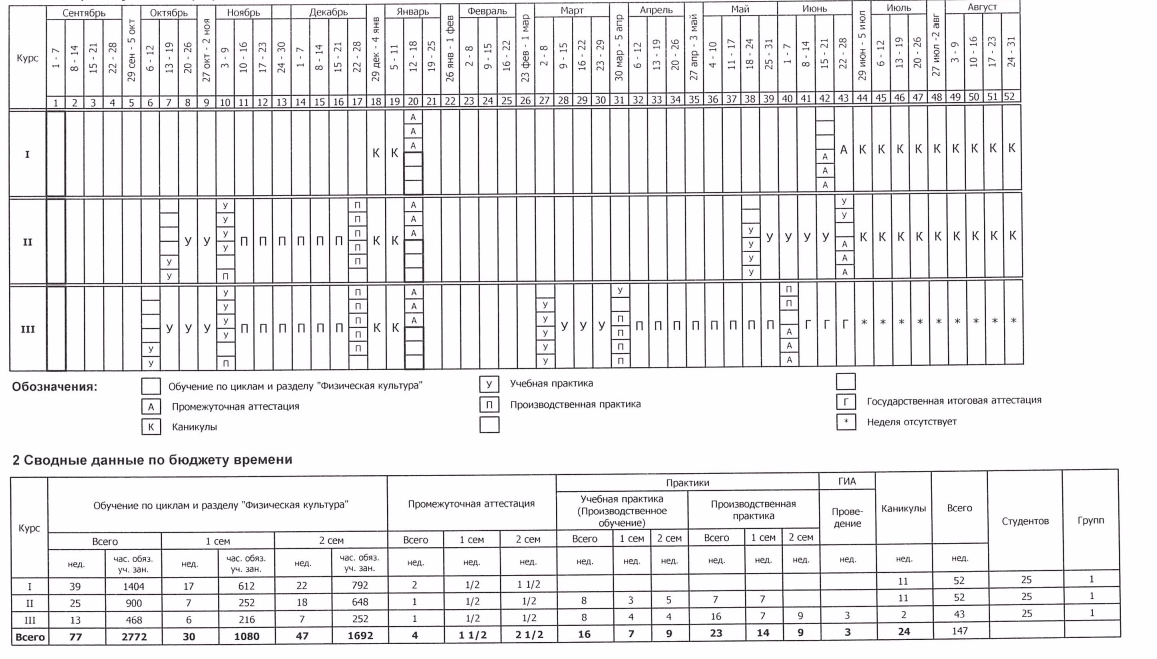 Приложение 2УЧЕБНЫЙ ПЛАН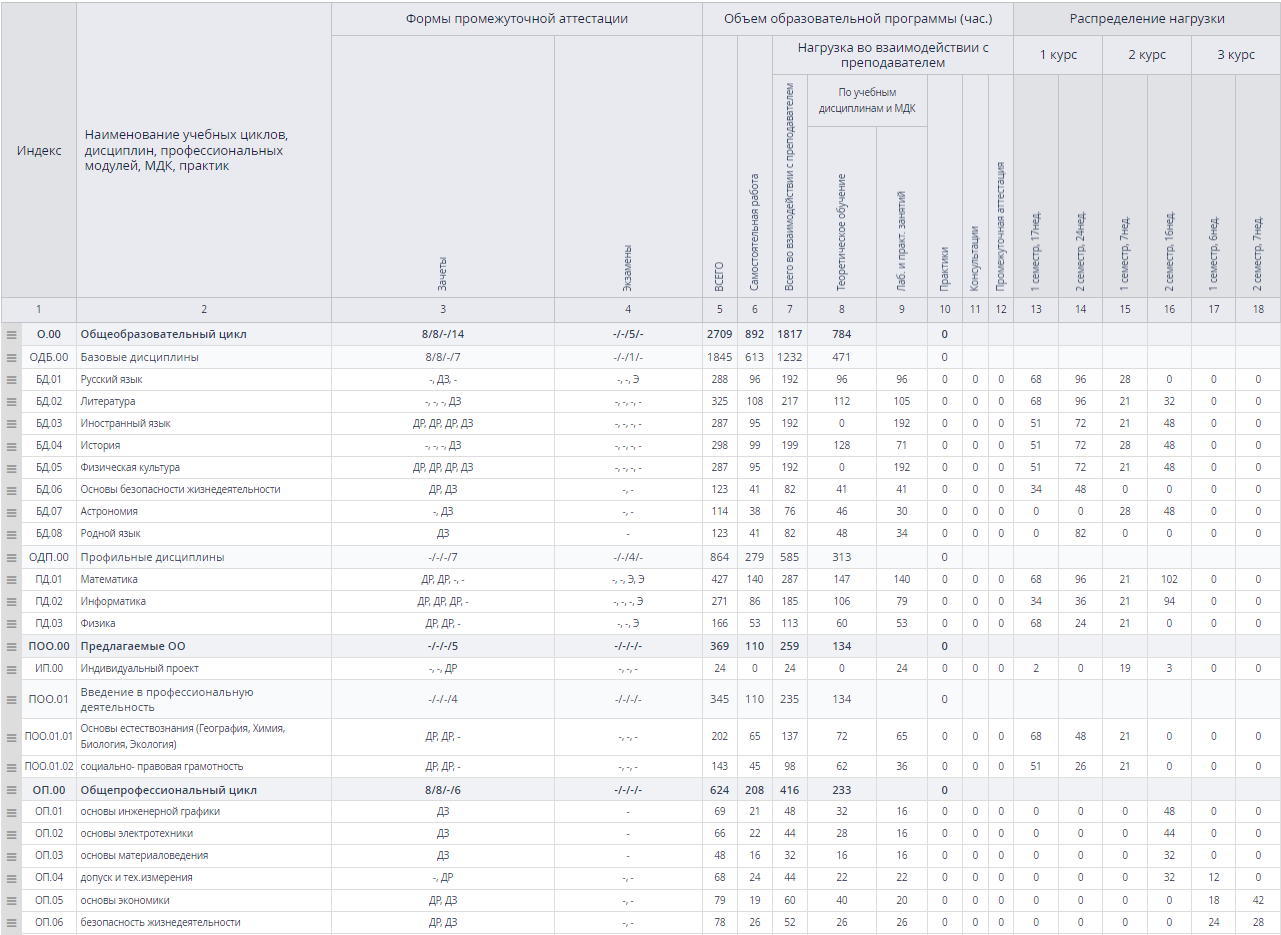 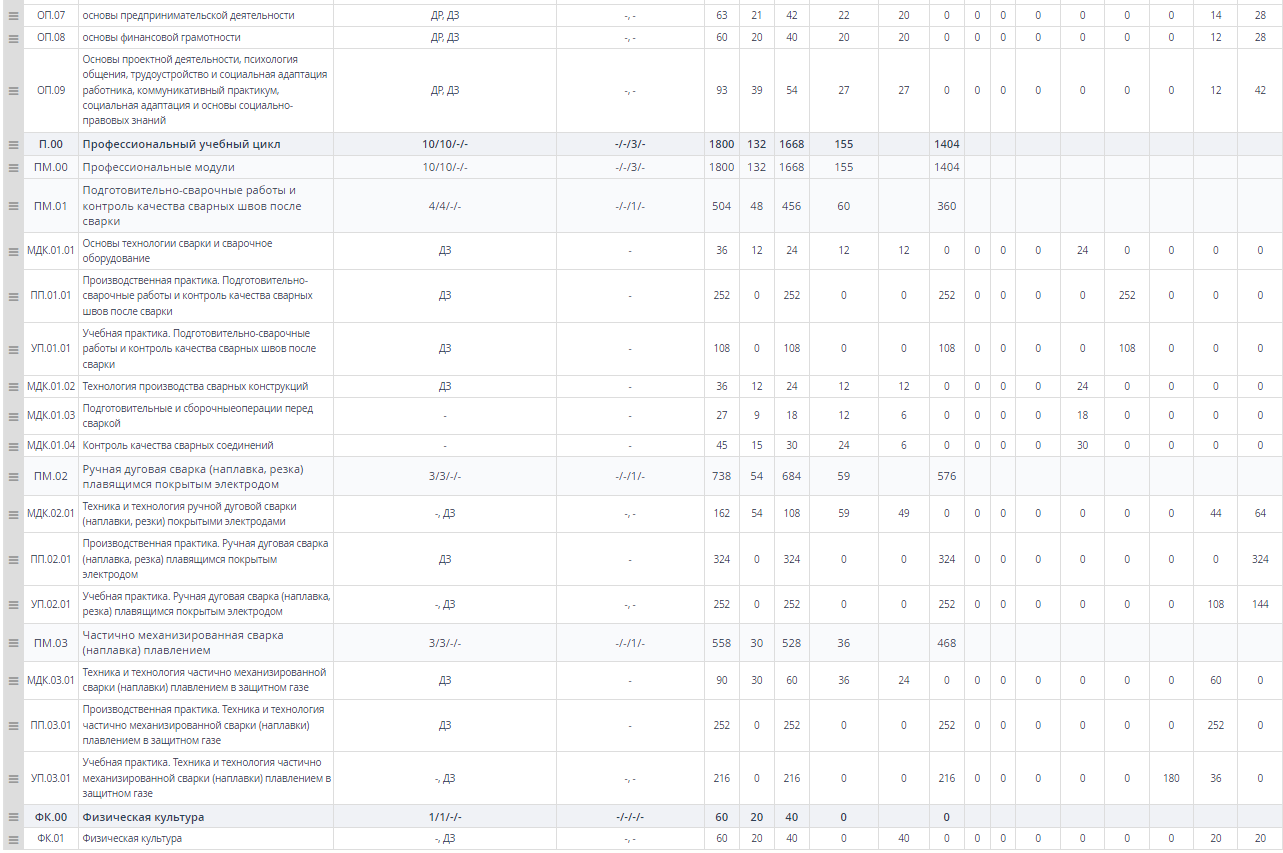 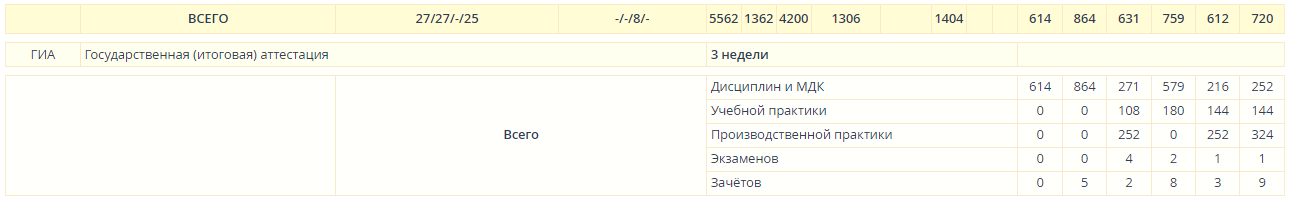 УтвержденоПриказом по ГБПОУ ЛО «Бегуницкий агротехнологический техникум» № 39-од от 29.09.2022 г.Образовательная база приемаНаименованиеквалификации базовойподготовкиНормативный срокосвоенияППКРС СПО базовойподготовки при очной форме получения образованияна базе основного общегообразованияСварщик ручной дуговой сварки плавящимся покрытым электродомСварщик частично механизированной сварки плавлением2 года 10 месяцевОбучение по учебным циклам и разделу "Физическая культура"57+20 нед.Производственная практика обучающихся на базе основного общего образования39 нед.Промежуточная аттестация обучающихся на базе основного общего образования1+3 нед.Государственная итоговая аттестация обучающихся на базе основного общего образования3 нед.Каникулы22+2 нед.Итого147 нед.КодНаименование общей компетенцииОК. 1Понимать сущность и социальную значимость будущей профессии, проявлять к ней устойчивый интерес.ОК. 2Организовывать собственную деятельность, исходя из цели и способов ее достижения, определенных руководителем.ОК. 3Анализировать рабочую ситуацию, осуществлять текущий и итоговый контроль, оценку и коррекцию собственной деятельности, нести ответственность за результаты своей работы.ОК. 4Осуществлять поиск информации, необходимой для эффективного выполнения профессиональных задач.ОК. 5Использовать информационно-коммуникационные технологии в профессиональной деятельности.ОК. 6Работать в команде, эффективно общаться с коллегами, руководством.КодНаименование профессиональной компетенцииПМ 1Проведение подготовительных, сборочных операций перед сваркой, зачистка и контроль сварных швов после сварки.ПК 1.1.Читать чертежи средней сложности и сложных сварных металлоконструкций.ПК 1.2.Использовать конструкторскую, нормативно-техническую и производственно-технологическую документацию по сварке.ПК 1.3.Проверять оснащенность, работоспособность, исправность и осуществлять настройку оборудования поста для различных способов сварки.ПК 1.4.Подготавливать и проверять сварочные материалы для различных способов сварки.ПК 1.5.Выполнять сборку и подготовку элементов конструкции под сварку.ПК 1.6.Проводить контроль подготовки и сборки элементов конструкции под сварку.ПК 1.7.Выполнять предварительный, сопутствующий (межслойный) подогрева металлаПК 1.8.Зачищать и удалять поверхностные дефекты сварных швов после сваркиПК 1.9.Проводить контроль сварных соединений на соответствие геометрическим размерам, требуемым конструкторской и производственно-технологической документации по сваркеПМ 2Ручная дуговая сварка (наплавка, резка) плавящимся покрытым электродом.ПК 2.1.Выполнять ручную дуговую сварку различных деталей из углеродистых и конструкционных сталей во всех пространственных положениях сварного шва.ПК 2.2.Выполнять ручную дуговую сварку различных деталей из цветных металлов и сплавов во всех пространственных положениях сварного шва.ПК 2.3.Выполнять ручную дуговую наплавку покрытыми электродами различных деталей.ПК 2.4.Выполнять дуговую резку различных деталей.ПМ 3Частично механизированная сварка (наплавка) плавлением различных деталей.ПК 3.1.Выполнять частично механизированную сварку плавлением различных деталей из углеродистых и конструкционных сталей во всех пространственных положениях сварного шва.ПК 3.2.Выполнять частично механизированную сварку плавлением различных деталей и конструкций из цветных металлов и сплавов во всех пространственных положениях сварного шва.ПК 3.3.Выполнять частично механизированную наплавку различных деталей.ИндексНаименование циклов, дисциплин, профессиональных модулей, МДК, практикОбщие учебные предметыОУП.01Русский языкОУП.02ЛитератураОУП.03Иностранный язык ОУП.04МатематикаОУП.05ИсторияОУП.06Физическая культураОУП.07Основы безопасности жизнедеятельностиОУП.08АстрономияИПИндивидуальный проект**Предметы по выбору из обязательных предметных областейПВО.01Информатика*ПВО.02Физика*ПВО.03Родной языкПредлагаемы ООПОО.01Введение в профессиональную деятельностьОбязательная часть циклов ППКРС и раздел "Физическая культура"ОП.00Общепрофессиональный учебный циклОП.01Основы инженерной графикиОП.02Основы электротехникиОП.03Основы материаловеденияОП.04Допуск и технические измеренияОП.05Основы экономикиОП.06Безопасность жизнедеятельностиВЧОП.07Основы предпринимательской деятельностиВЧОП.08Основы финансовой грамотностиВЧОП.09Эффективное поведение на рынке трудаВЧОП.10Основы проектной деятельностиП.00Профессиональный учебный циклПМ.01Подготовительно-сварочные работы и контроль качества сварных швов после сваркиМДК.01.01Основы технологии сварки и сварочное оборудованиеМДК.01.02Технология производства сварных конструкцийМДК.01.03Подготовительные и сборочные операции перед сваркойМДК.01.04Контроль качества сварных соединенийУП.01Учебная практикаПП.01Производственная практикаПМ.02Ручная дуговая сварка (наплавка, резка) плавящимся покрытым электродомМДК.02.01Техника и технология ручной дуговой сварки (наплавки, резки) покрытыми электродамиУП.02Учебная практикаПП.02Производственная практикаПМ.03Частично механизированная сварка (наплавка) плавлениемМДК.03.01Техника и технология частично механизированной сварки (наплавки) плавлением в защитном газеУП.03Учебная практикаПП.03Производственная практикаФК.00Физическая культураВЧ.00Вариативная часть (распределена)ПА.00Промежуточная аттестацияГИА.00Государственная итоговая аттестация